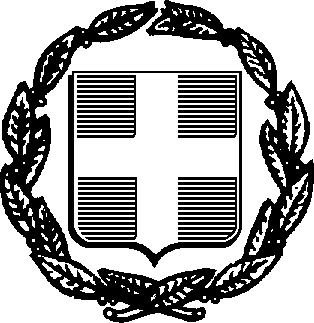                           ΥΠΕΥΘΥΝΗ ΔΗΛΩΣΗ                                     (άρθρο 8 Ν.1599/1986)Με ατομική μου ευθύνη και γνωρίζοντας τις κυρώσεις (3), που προβλέπονται από τις διατάξεις της παρ. 6 του άρθρου 22 του Ν. 1599/1986, δηλώνω ότι: Στα ως άνω αναγραφόμενα αριθμό τηλεφώνου και δ/νση ηλεκτρ. ταχυδρομείου (email) επιθυμώ να λαμβάνω οιαδήποτε ενημέρωση αφορά το τέκνο μου……………………….………………………………………………………………… (ονοματεπώνυμο μαθητή/τριας)Την ηλεκτρονική αίτηση εγγραφής/ανανέωσης εγγραφής του/της μαθητή/τριας (τέκνου μου) για το σχολικό έτος 2021-22 θα υποβάλω μέσω της εφαρμογής e-εγγραφές, χρησιμοποιώντας τους  προσωπικούς του/της: Ημερομηνία:	……/06/2021.Ο – Η Δηλ. ΥπογραφήΑναγράφεται από τον ενδιαφερόμενο πολίτη ή Αρχή ή η Υπηρεσία του δημόσιου τομέα, που απευθύνεται η αίτηση.Αναγράφεται ολογράφως.«Όποιος εν γνώσει του δηλώνει ψευδή γεγονότα ή αρνείται ή αποκρύπτει τα αληθινά με έγγραφη υπεύθυνη δήλωση του άρθρου 8 τιμωρείται με φυλάκιση τουλάχιστον τριών μηνών. Εάν ο υπαίτιος αυτών των πράξεων σκόπευε να προσπορίσει στον εαυτόν του ή σε άλλον περιουσιακό όφελος βλάπτοντας τρίτον ή σκόπευε να βλάψει άλλον, τιμωρείται με κάθειρξη μέχρι 10 ετών.Σε περίπτωση ανεπάρκειας χώρου η δήλωση συνεχίζεται στην πίσω όψη της και υπογράφεται από τον δηλούντα ή την δηλούσα.ΠΡΟΣ(1):7ο ΓΥΜΝΑΣΙΟ ΑΘΗΝΩΝ7ο ΓΥΜΝΑΣΙΟ ΑΘΗΝΩΝ7ο ΓΥΜΝΑΣΙΟ ΑΘΗΝΩΝ7ο ΓΥΜΝΑΣΙΟ ΑΘΗΝΩΝ7ο ΓΥΜΝΑΣΙΟ ΑΘΗΝΩΝ7ο ΓΥΜΝΑΣΙΟ ΑΘΗΝΩΝ7ο ΓΥΜΝΑΣΙΟ ΑΘΗΝΩΝ7ο ΓΥΜΝΑΣΙΟ ΑΘΗΝΩΝ7ο ΓΥΜΝΑΣΙΟ ΑΘΗΝΩΝ7ο ΓΥΜΝΑΣΙΟ ΑΘΗΝΩΝ7ο ΓΥΜΝΑΣΙΟ ΑΘΗΝΩΝ7ο ΓΥΜΝΑΣΙΟ ΑΘΗΝΩΝ7ο ΓΥΜΝΑΣΙΟ ΑΘΗΝΩΝΟ – Η Όνομα:Επώνυμο:Επώνυμο:Όνομα και Επώνυμο Πατέρα:Όνομα και Επώνυμο Πατέρα:Όνομα και Επώνυμο Πατέρα:Όνομα και Επώνυμο Πατέρα:Όνομα και Επώνυμο Μητέρας:Όνομα και Επώνυμο Μητέρας:Όνομα και Επώνυμο Μητέρας:Όνομα και Επώνυμο Μητέρας:Ημερομηνία γέννησης(2):Ημερομηνία γέννησης(2):Ημερομηνία γέννησης(2):Ημερομηνία γέννησης(2):Τόπος Γέννησης:Τόπος Γέννησης:Τόπος Γέννησης:Τόπος Γέννησης:Αριθμός Δελτίου Ταυτότητας:Αριθμός Δελτίου Ταυτότητας:Αριθμός Δελτίου Ταυτότητας:Αριθμός Δελτίου Ταυτότητας:Τηλ:Τηλ:Τηλ:Τηλ:Τόπος Κατοικίας:Τόπος Κατοικίας:Οδός:Αριθ:ΤΚ:Αρ. Τηλεομοιοτύπου (Fax):Αρ. Τηλεομοιοτύπου (Fax):Αρ. Τηλεομοιοτύπου (Fax):Δ/νση Ηλεκτρ. Ταχυδρομείου (Εmail):Δ/νση Ηλεκτρ. Ταχυδρομείου (Εmail):Δ/νση Ηλεκτρ. Ταχυδρομείου (Εmail):ΕΠΩΝΥΜΟ ΜΑΘΗΤΗ/ΤΡΙΑΣ:ΟΝΟΜΑ ΜΑΘΗΤΗ/ΤΡΙΑΣ:ΗΜΕΡΟΜΗΝΙΑ ΓΕΝΝΗΣΗΣ ΜΑΘΗΤΗ/ΤΡΙΑΣ:ΤΜΗΜΑ:ΕΠΩΝΥΜΟ ΚΗΔΕΜΟΝΑ (taxisnet):ΟΝΟΜΑ ΚΗΔΕΜΟΝΑ (taxisnet):